ACTA189 /202123-07-2021Sesión de Junta Directiva del Instituto de Prensa y Libertad de Expresión (IPLEX), realizada el 23 julio 2021 las 6 p.m. con la asistencia virtual por medio de Zoom de los siguientes miembros:Presentes: Raúl Silesky Jiménez, Presidente; María de los Ángeles Gutiérrez Vargas, Vicepresidente; Alejandro Delgado Faith, Vocal II y Grettel Umaña Vargas, Fiscal.Ausentes con justificación: Yanancy Noguera, Tesorera; Juan Pablo Estrada Gómez, Secretario y Rocío Álvarez Olaso, Vocal I.Artículo I: Aprobación ActaSe aprueba el acta 188 de Junta Directiva.Artículo II: InformesSe conoció el informe del Auxiliar del Instituto:25 de Junio-23 de JulioReuniones:12 de Julio: Reunión con IFEX para el abordaje de los aspectos financieros relacionados al nuevo sitio web y abordaje preliminar del Subprograma Asistencia temporal periodistas y defensores DH14 de Julio: Reunión UNESCO para conocer la posibilidad de realizar proyectos para apoyar periodistas refugiados en Costa Rica.19 de Julio: Reunión índice Latinoamericano de Transparencia Legislativa para conocer Resultados y planificación de lanzamiento del índice.Recepción periodista FJLGSe procedió con la recepción del periodista FJLG; de un medio nicaragüense.  Fue recibido sin problemas de índole migratoria el lunes 5 de Julio en horas de la noche. Sin embargo, al día siguiente a la luz de los acontecimientos conocidos fue trasladado a un nuevo hospedaje. No ha presentado queja alguna, inicia la próxima semana su proceso de atención psicológica.Subprograma Asistencia temporal periodistas y defensores DHSe redactaron los objetivos preliminares para la presentación de un nuevo subprograma ante IFEX.Propuesta final sitio webSe procedió con la revisión y posterior envío de los documentos correspondientes a la propuesta de sitio web que sería patrocinada por IFEX.Recepción periodista AMSe procedió con la recepción inmediata del periodista AM; de un medio nicaragüense quien cuenta ya con solicitud de refugio.  Fue recibido sin problemas de índole migratoria el 12 de Julio en horas de la tarde. El periodista se encontraba en riesgo inminente, inclusive la Comisión Interamericana de Derechos Humanos solicitó medidas cautelares. Su recepción de emergencia no comprometió la planificación.Extensión del programa de Open SocietySe completó el formulario de OPEN SOCIETY FOUNDATIONS (OSF) “2021 Organizational Information” así como los anexos disponibles para la extensión de programa de apoyo a periodistas de Open Society.Labores de contabilidadEl Presidente informó de varias gestiones y reuniones que se han realizado conjuntamente con el Vocal II con diferentes organizaciones regionales y mundiales. En particular ofrecimientos de colaboración para apoyar a los periodistas nicaragüenses en Costa Rica y apoyar la libertad de prensa en Nicaragua. Entre ellas el 16 de julio con el Committee to Protect Journalists (CPJ) ellos ofrecen colaborar en casos concretos de periodistas que requieran asistencia, el 12 de julio con IFEX quienes plantearon la posibilidad de un proyecto y se les remitió algunas ideas, el 15 de julio con Open Society quienes informaron de la prórroga del proyecto casa de refugio para el próximo año. Solicitaron la documentación para acreditación del IPLEX y presentar luego una propuesta de presupuesto y una justificación.  Además, el 14 de julio se tuvo una reunión con la Oficina de la UNESCO en Costa Rica quienes están levantando un listado para realizar un diagnóstico de necesidades de los periodistas de Nicaragua, buscar ayuda para ellos y hacer en octubre o noviembre un encuentro.  Adicionalmente, con la Universidad de Missouri se logró concretar una donación y se conversó con la Fundación para la Libertad de Prensa de Colombia quienes también ofrecieron colaboración. Finalmente, se recibió un ofrecimiento del programa TrustLaw para América Latina quienes ofrecen colaboración legal, en agosto se programó una reunión.Se conoce que IFEX está analizando el proyecto para el rediseño de la página del IPLEX.El Presidente dio a conocer que ya esta listo el informe sobre la transparencia legislativa de América Latina impulsado por la RLTL con financiamiento de Eurosocial. El levantamiento de datos en Costa Rica estuvo a cargo de la organización ACESSA y el IPLEX. El mismo se dará a conocer en agosto.La Coalición por la Libre Asociación que promueve CADAL incorporó nuevos miembros CIVILIS, Movimiento San Isidro y FUSADES, con ellos esta red suma 19 miembros.Se aprueba realizar una actividad de rendición de cuentas con los afiliados en los meses de setiembre u octubre de éste año.Próxima sesión virtual de la Junta Directiva será viernes 27 de agosto 2021 a las 6:00 p.m.     Raúl Silesky Jiménez          Presidente              Alejandro Delgado Faith                      Secretario a.i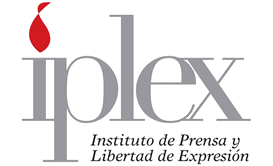 